Lección 4: Interpretemos datos de medidas que están en diagramas de puntosDemos sentido a diagramas de puntos que tienen longitudes en mitades de pulgada y en cuartos de pulgada.Calentamiento: Observa y pregúntate: Una lista y un diagrama de puntos¿Qué observas? ¿Qué te preguntas?Longitudes en pulgadas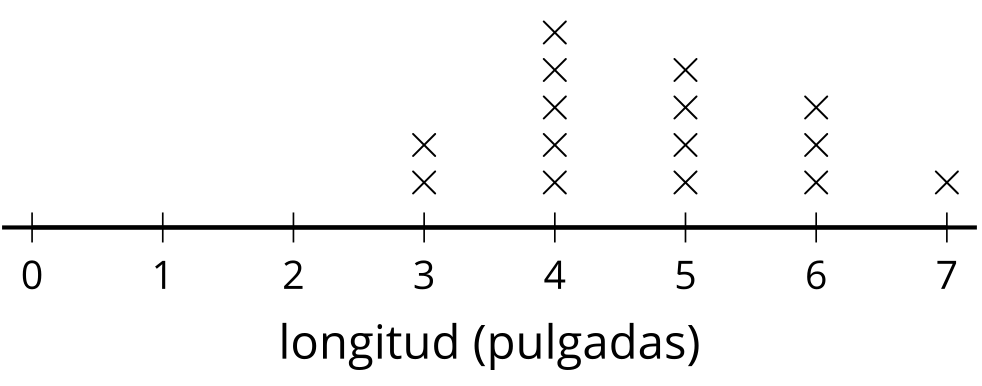 4.1: Un grupo de plántulasalturas de las plántulas (en pulgadas)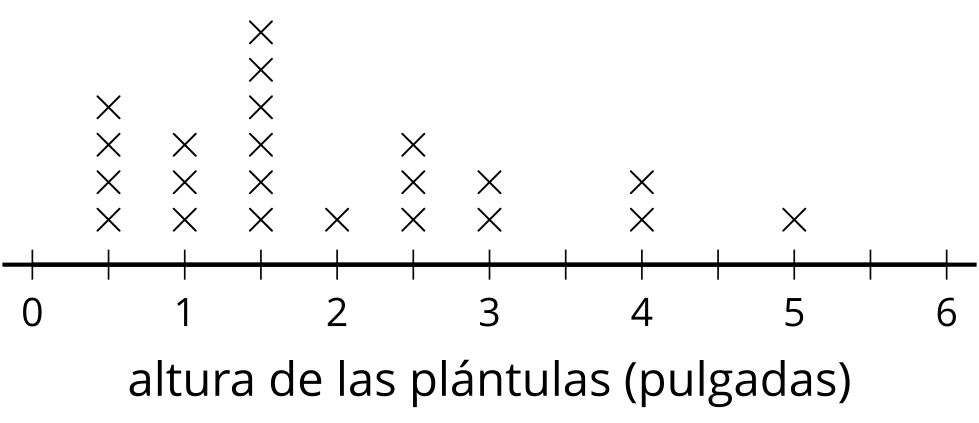 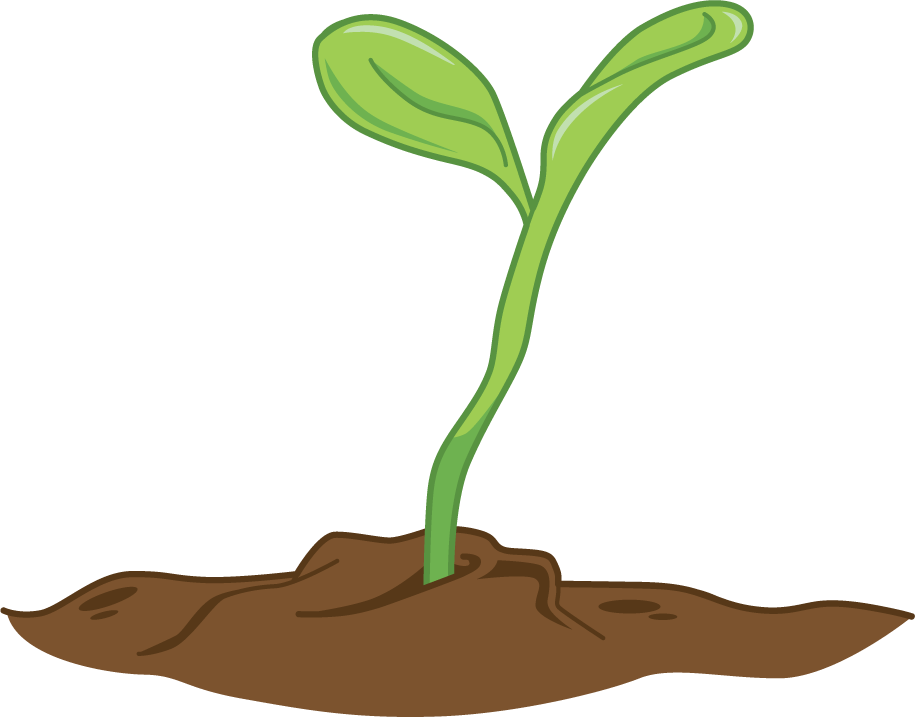 Escribe 3 afirmaciones sobre las medidas que están representadas en el diagrama de puntos.¿Qué preguntas se podrían responder más fácilmente con el diagrama de puntos que con la lista? Escribe por lo menos 2 preguntas.4.2: Todo sobre las ramas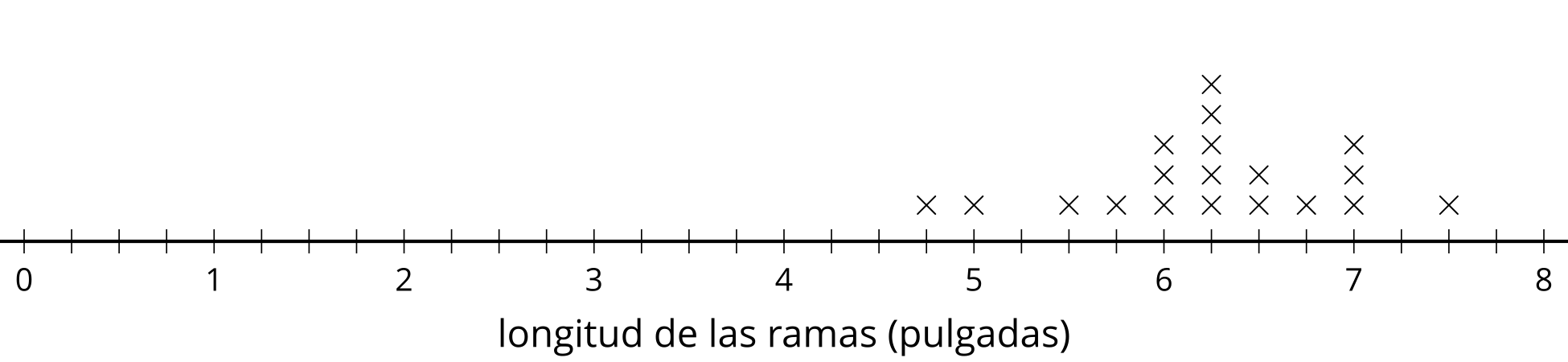 ¿Cuántas longitudes de ramas están representadas en el diagrama de puntos?¿Cuántas de las ramas miden  pulgadas de largo?¿Cuántas de las ramas miden menos de 6 pulgadas de largo?¿Cuántas de las ramas miden más de 6 pulgadas de largo?¿Cuál es la longitud de la rama más corta?¿Cuál es la longitud de la rama más larga?¿Cuál es la longitud de rama más común?Agrega una “x” al diagrama de puntos para representar una rama que tiene una longitud de entre 3 y 4 pulgadas.¿Cuál es la longitud de la rama que agregaste al diagrama de puntos?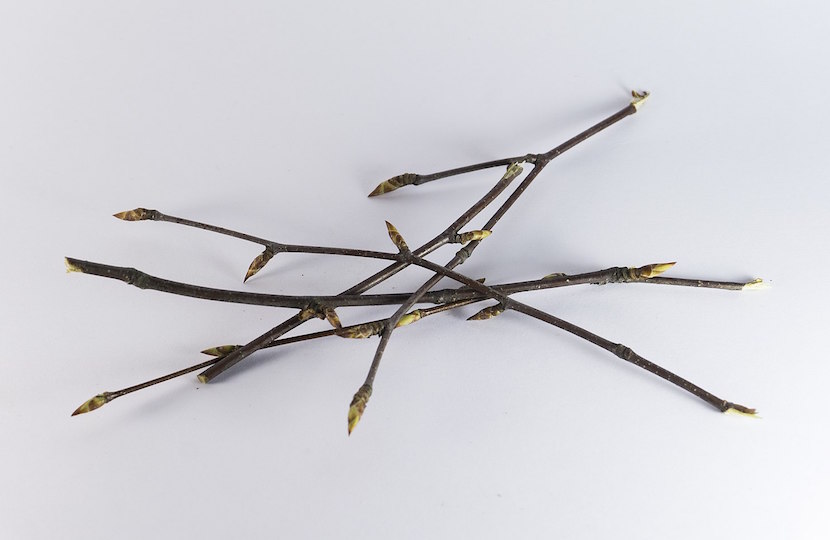 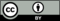 © CC BY 2021 Illustrative Mathematics®354456753445664114353142